Form No: FR-1280: Revizyon Tarihi: 06.04.2021: Revizyon No: 01Dilekçe No: ...……………..                                                                                                                                                                                                              Tarih:.…./ ..../202…..Dilekçe No: ...……………..                                                                                                                                                                                                              Tarih:.…./ ..../202…..Dilekçe No: ...……………..                                                                                                                                                                                                              Tarih:.…./ ..../202…..Dilekçe No: ...……………..                                                                                                                                                                                                              Tarih:.…./ ..../202…..Dilekçe No: ...……………..                                                                                                                                                                                                              Tarih:.…./ ..../202…..Dilekçe No: ...……………..                                                                                                                                                                                                              Tarih:.…./ ..../202…..Dilekçe No: ...……………..                                                                                                                                                                                                              Tarih:.…./ ..../202…..Dilekçe No: ...……………..                                                                                                                                                                                                              Tarih:.…./ ..../202…..Dilekçe No: ...……………..                                                                                                                                                                                                              Tarih:.…./ ..../202…..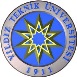   ELEKTRİK-ELEKTRONİK FAKÜLTESİ  ELEKTRİK MÜHENDİSLİĞİ BÖLÜMÜ…………………………… EĞİTİM-ÖĞRETİM YILI YAZ OKULU BAŞVURU FORMU  ELEKTRİK-ELEKTRONİK FAKÜLTESİ  ELEKTRİK MÜHENDİSLİĞİ BÖLÜMÜ…………………………… EĞİTİM-ÖĞRETİM YILI YAZ OKULU BAŞVURU FORMU  ELEKTRİK-ELEKTRONİK FAKÜLTESİ  ELEKTRİK MÜHENDİSLİĞİ BÖLÜMÜ…………………………… EĞİTİM-ÖĞRETİM YILI YAZ OKULU BAŞVURU FORMU  ELEKTRİK-ELEKTRONİK FAKÜLTESİ  ELEKTRİK MÜHENDİSLİĞİ BÖLÜMÜ…………………………… EĞİTİM-ÖĞRETİM YILI YAZ OKULU BAŞVURU FORMU  ELEKTRİK-ELEKTRONİK FAKÜLTESİ  ELEKTRİK MÜHENDİSLİĞİ BÖLÜMÜ…………………………… EĞİTİM-ÖĞRETİM YILI YAZ OKULU BAŞVURU FORMU  ELEKTRİK-ELEKTRONİK FAKÜLTESİ  ELEKTRİK MÜHENDİSLİĞİ BÖLÜMÜ…………………………… EĞİTİM-ÖĞRETİM YILI YAZ OKULU BAŞVURU FORMU  ELEKTRİK-ELEKTRONİK FAKÜLTESİ  ELEKTRİK MÜHENDİSLİĞİ BÖLÜMÜ…………………………… EĞİTİM-ÖĞRETİM YILI YAZ OKULU BAŞVURU FORMU  ELEKTRİK-ELEKTRONİK FAKÜLTESİ  ELEKTRİK MÜHENDİSLİĞİ BÖLÜMÜ…………………………… EĞİTİM-ÖĞRETİM YILI YAZ OKULU BAŞVURU FORMU  ELEKTRİK-ELEKTRONİK FAKÜLTESİ  ELEKTRİK MÜHENDİSLİĞİ BÖLÜMÜ…………………………… EĞİTİM-ÖĞRETİM YILI YAZ OKULU BAŞVURU FORMUÖĞRENCİ BİLGİSİÖĞRENCİ BİLGİSİÖĞRENCİ BİLGİSİÖĞRENCİ BİLGİSİÖĞRENCİ BİLGİSİÖĞRENCİ BİLGİSİÖĞRENCİ BİLGİSİÖĞRENCİ BİLGİSİÖĞRENCİ BİLGİSİOKUL NOTELEFONTELEFONE-POSTAADI SOYADIİMZAİMZAYaz okulunda ders alınabilecek üniversiteler;Bölüm dersleri için Bölüm web sayfasında ilan edilen üniversiteler,Servis dersleri için Servis dersini veren bölümlerin ilan ettiği üniversiteler.(Servis derslerini ilan edilen üniversiteler haricinde üniversitelerden ders almak isteyenler ilgili servis dersini veren  Bölüm Başkanlığı’na ders içeriğini onaylatması gerekmektedir.)Yaz okulunda ders alınabilecek üniversiteler;Bölüm dersleri için Bölüm web sayfasında ilan edilen üniversiteler,Servis dersleri için Servis dersini veren bölümlerin ilan ettiği üniversiteler.(Servis derslerini ilan edilen üniversiteler haricinde üniversitelerden ders almak isteyenler ilgili servis dersini veren  Bölüm Başkanlığı’na ders içeriğini onaylatması gerekmektedir.)Yaz okulunda ders alınabilecek üniversiteler;Bölüm dersleri için Bölüm web sayfasında ilan edilen üniversiteler,Servis dersleri için Servis dersini veren bölümlerin ilan ettiği üniversiteler.(Servis derslerini ilan edilen üniversiteler haricinde üniversitelerden ders almak isteyenler ilgili servis dersini veren  Bölüm Başkanlığı’na ders içeriğini onaylatması gerekmektedir.)Yaz okulunda ders alınabilecek üniversiteler;Bölüm dersleri için Bölüm web sayfasında ilan edilen üniversiteler,Servis dersleri için Servis dersini veren bölümlerin ilan ettiği üniversiteler.(Servis derslerini ilan edilen üniversiteler haricinde üniversitelerden ders almak isteyenler ilgili servis dersini veren  Bölüm Başkanlığı’na ders içeriğini onaylatması gerekmektedir.)Yaz okulunda ders alınabilecek üniversiteler;Bölüm dersleri için Bölüm web sayfasında ilan edilen üniversiteler,Servis dersleri için Servis dersini veren bölümlerin ilan ettiği üniversiteler.(Servis derslerini ilan edilen üniversiteler haricinde üniversitelerden ders almak isteyenler ilgili servis dersini veren  Bölüm Başkanlığı’na ders içeriğini onaylatması gerekmektedir.)Yaz okulunda ders alınabilecek üniversiteler;Bölüm dersleri için Bölüm web sayfasında ilan edilen üniversiteler,Servis dersleri için Servis dersini veren bölümlerin ilan ettiği üniversiteler.(Servis derslerini ilan edilen üniversiteler haricinde üniversitelerden ders almak isteyenler ilgili servis dersini veren  Bölüm Başkanlığı’na ders içeriğini onaylatması gerekmektedir.)Yaz okulunda ders alınabilecek üniversiteler;Bölüm dersleri için Bölüm web sayfasında ilan edilen üniversiteler,Servis dersleri için Servis dersini veren bölümlerin ilan ettiği üniversiteler.(Servis derslerini ilan edilen üniversiteler haricinde üniversitelerden ders almak isteyenler ilgili servis dersini veren  Bölüm Başkanlığı’na ders içeriğini onaylatması gerekmektedir.)Yaz okulunda ders alınabilecek üniversiteler;Bölüm dersleri için Bölüm web sayfasında ilan edilen üniversiteler,Servis dersleri için Servis dersini veren bölümlerin ilan ettiği üniversiteler.(Servis derslerini ilan edilen üniversiteler haricinde üniversitelerden ders almak isteyenler ilgili servis dersini veren  Bölüm Başkanlığı’na ders içeriğini onaylatması gerekmektedir.)Yaz okulunda ders alınabilecek üniversiteler;Bölüm dersleri için Bölüm web sayfasında ilan edilen üniversiteler,Servis dersleri için Servis dersini veren bölümlerin ilan ettiği üniversiteler.(Servis derslerini ilan edilen üniversiteler haricinde üniversitelerden ders almak isteyenler ilgili servis dersini veren  Bölüm Başkanlığı’na ders içeriğini onaylatması gerekmektedir.)DİLEKÇE EKİ :  Yaz Okulunda ders alınacak üniversitelerin, ilgili Bölüm ve Fakültelerinden alınmış onaylı  ders içeriği.Önkoşulu olan dersler için önkoşulu geçtiğinize dair transkript.DİLEKÇE EKİ :  Yaz Okulunda ders alınacak üniversitelerin, ilgili Bölüm ve Fakültelerinden alınmış onaylı  ders içeriği.Önkoşulu olan dersler için önkoşulu geçtiğinize dair transkript.DİLEKÇE EKİ :  Yaz Okulunda ders alınacak üniversitelerin, ilgili Bölüm ve Fakültelerinden alınmış onaylı  ders içeriği.Önkoşulu olan dersler için önkoşulu geçtiğinize dair transkript.DİLEKÇE EKİ :  Yaz Okulunda ders alınacak üniversitelerin, ilgili Bölüm ve Fakültelerinden alınmış onaylı  ders içeriği.Önkoşulu olan dersler için önkoşulu geçtiğinize dair transkript.DİLEKÇE EKİ :  Yaz Okulunda ders alınacak üniversitelerin, ilgili Bölüm ve Fakültelerinden alınmış onaylı  ders içeriği.Önkoşulu olan dersler için önkoşulu geçtiğinize dair transkript.DİLEKÇE EKİ :  Yaz Okulunda ders alınacak üniversitelerin, ilgili Bölüm ve Fakültelerinden alınmış onaylı  ders içeriği.Önkoşulu olan dersler için önkoşulu geçtiğinize dair transkript.DİLEKÇE EKİ :  Yaz Okulunda ders alınacak üniversitelerin, ilgili Bölüm ve Fakültelerinden alınmış onaylı  ders içeriği.Önkoşulu olan dersler için önkoşulu geçtiğinize dair transkript.DİLEKÇE EKİ :  Yaz Okulunda ders alınacak üniversitelerin, ilgili Bölüm ve Fakültelerinden alınmış onaylı  ders içeriği.Önkoşulu olan dersler için önkoşulu geçtiğinize dair transkript.DİLEKÇE EKİ :  Yaz Okulunda ders alınacak üniversitelerin, ilgili Bölüm ve Fakültelerinden alınmış onaylı  ders içeriği.Önkoşulu olan dersler için önkoşulu geçtiğinize dair transkript.